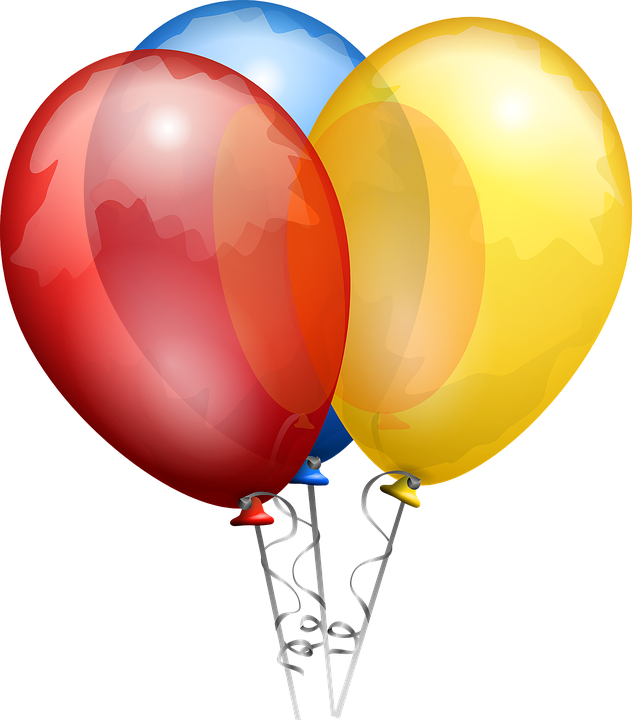 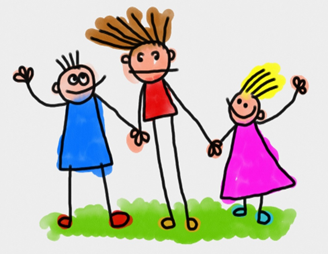 VÄLKOMNA PÅ FAMILJEDAG16 juni klockan 14.00-17.00 Bygdegården Kung Karls i GranhammarVi träffas,umgås och har olika aktiviteterFemkamp, tipspromenad, häst och vagn tur runt bynKorv med bröd och saft/kaffe serveringVarmt välkomna till en trevlig stund i vår bygdegård önskar styrelsen Frågor kontakta Ann-Sofie,  67annsofie@gmail.com                                                                                                                                                                       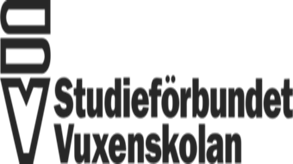 